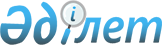 Жуалы аудандық мәслихатының 2021 жылғы 25 желтоқсандағы № 18-7 "2022-2024 жылдарға арналған аудандық бюджет туралы" шешіміне өзгерістер енгізу туралыЖамбыл облысы Жуалы аудандық мәслихатының 2022 жылғы 8 қыркүйектегі № 30-4 шешімі
      Жуалы аудандық мәслихаты ШЕШТІ:
      1. Жуалы аудандық мәслихатының "2022-2024 жылдарға арналған аудандық бюджет туралы" 2021 жылғы 25 желтоқсандағы № 18-7 (нормативтік құқықтық актілерді мемлекеттік тіркеу тізілімінде № 26038 болып тіркелген) шешіміне мынадай өзгерістер енгізілсін:
      көрсетілген шешімнің 1-тармағы жаңа редакцияда жазылсын: 
      "1. Жуалы ауданының 2022-2024 жылдарға арналған бюджеті тиісінше 1, 2 және 3-қосымшаларға сәйкес, оның ішінде 2022 жылға мынадай көлемдерде бекітілсін:
      1) кірістер – 16 408 804,0 мың теңге, оның ішінде: 
      салықтық түсімдер бойынша – 1 742 300,0 мың теңге;
      салықтық емес түсімдер бойынша – 16 000,0 мың теңге; 
      негізгі капиталды сатудан түсетін түсімдер бойынша–61 589,0 мың теңге;
      трансферттер түсімі бойынша – 14 588 915,0 мың теңге;
      2) шығындар – 16 734 778,0 мың теңге;
      3) таза бюджеттік кредиттеу – 117 383,0 мың теңге;
      бюджеттік кредиттер – 165 402,0 мың теңге;
      бюджеттік кредиттерді өтеу – 48 019,0 мың теңге;
      4) қаржы активтерімен операциялар бойынша сальдо – 0,0 мың теңге;
      5) бюджет тапшылығы (профициті) – 443 357,0 мың теңге;
      6) бюджет тапшылығын қаржыландыру (профицитін пайдалану) – 443 357,0 мың теңге;
      қарыздар түсімі – 165 402,0 мың теңге;
      қарыздарды өтеу – 48 019,0 мың теңге;
      бюджет қаражаттары қалдықтарының қозғалысы – 325 974,0 мың теңге".
      Көрсетілген шешімнің 1 - қосымшасы осы шешімнің қосымшасына сәйкес жаңа редакцияда жазылсын.
      2. Осы шешім 2022 жылғы 1 қаңтардан бастап қолданысқа енгізіледі. Жуалы ауданының 2022 жылға арналған аудандық бюджеті
					© 2012. Қазақстан Республикасы Әділет министрлігінің «Қазақстан Республикасының Заңнама және құқықтық ақпарат институты» ШЖҚ РМК
				
      Аудандық мәслихат 

      хатшысы 

Е. Тлеубеков
Жуалы аудандық мәслихатының
2022жылғы 08 қыркүйектегі
№ 30 – 4 шешіміне 1 қосымшаЖуалы аудандық мәслихатының
2021жылғы 25желтоқсандағы
№ 18-7 шешіміне 1 қосымша
Санаты Атауы
Санаты Атауы
Санаты Атауы
Санаты Атауы
Сомасы,
мың теңге
Сыныбы
Сыныбы
Сомасы,
мың теңге
Кіші сыныбы
Кіші сыныбы
Сомасы,
мың теңге
1. КІРІС
16 408 804
1
Салықтық түсімдер
1 742 300
01
Табыс салығы
588 000
1
Корпоративті табыс салығы
93 800
2
Жеке табыс салығы
494 200
03
Әлеуметтік салық
387 000
1
Әлеуметтік салық
387 000
04
Меншікке салынатын салықтар
750 000
1
Мүлікке салынатын салықтар
750 000
4
Көлік құралдарына салынатын салық 
0
5
Біріңғай жер салығы
0
05
Тауарларға, жұмыстарға және қызметтерге салынатын iшкi салықтар
7 300
2
Акциздер
2 200
3
Табиғи және басқада ресурстарды пайдаланғаны үшiн түсетiн түсiмдер
2 100
4
Кәсіпкерлік және кәсіби қызметті жүргізгені үшін алынатын алымдар
3 000
07
Басқа да салықтар
0
1
Басқа да салықтар
0
08
Заңдық мәнді іс-әрекеттерді жасағаны және (немесе) оған уәкілеттігі бар мемлекеттік органдар немесе лауазымды адамдар құжаттар бергені үшін алынатын міндетті төлемдер
10 000
1
Мемлекеттік баж
10 000
2
Салықтық емес түсімдер
16 000
01
Мемлекеттік меншіктен түсетін кірістер
1 850
1
Мемлекеттіккәсіпорындардыңтазакірісібөлігініңтүсімдері
0
4
Мемлекет меншігінде тұрған, заңды тұлғалардағы қатысу үлесіне кірістер
0
5
Мемлекет меншігіндегі мүлікті жалға беруден түсетін кірістер
1 850
7
Мемлекеттік бюджеттен берілген кредиттер бойынша сыйақылар
0
9
Мемлекет меншігінен түсетін басқа да кірістер 
0
04
Мемлекеттік бюджеттен қаржыландырылатын, сондай-ақ Қазақстан Республикасы Ұлттық Банкінің бюджетінен (шығыстар сметасынан) қамтылатын және қаржыландырылатын мемлекеттік мекемелер салатын айыппұлдар, өсімпұлдар, санкциялар, өндіріп алулар
2 000
1
Мұнай секторы ұйымдарынан және Жәбірленушілерге өтемақы қорына түсетін түсімдерді қоспағанда, мемлекеттік бюджеттен қаржыландырылатын, сондай-ақ Қазақстан Республикасы Ұлттық Банкінің бюджетінен (шығыстар сметасынан) қамтылатын және қаржыландырылатын мемлекеттік мекемелер салатын айыппұлдар, өсімпұлдар, санкциялар, өндіріп алулар
2 000
06
Өзге де салықтық емес түсiмдер
12 150
1
Өзге де салықтық емес түсiмдер
12 150
3
Негізгі капиталды сатудан түсетін түсімдер
61 589
01
Мемлекеттік мекемелерге бекітілген мемлекеттік мүлікті сату 
45 589
1
Мемлекеттік мекемелерге бекітілген мемлекеттік мүлікті сату
45 589
03
Жерді және материалдық емес активтерді сату
16 000
1
Жерді сату
15 000
2
Материалдық емес активтерді сату
1 000
4
Трансферттердің түсімдері
14 588 915
01
Төмен тұрған мемлекеттік басқару органдарынан трансферттер
19 613
3
Аудандық маңызы бар қалалардың, ауылдардың, кенттердің ауылдық округтердің бюджеттерінен трансферттер 
19 613
02
Мемлекеттiк басқарудың жоғары тұрған органдарынан түсетiн трансферттер
14 569 302
2
Облыстық бюджеттен түсетiн трансферттер
14 569 302
Функционалдық топ Атауы
Функционалдық топ Атауы
Функционалдық топ Атауы
Функционалдық топ Атауы
Функционалдық топ Атауы
Сомасы, мың теңге
Кіші функция
Кіші функция
Кіші функция
Кіші функция
Сомасы, мың теңге
Бюджеттік бағдарламалардың әкімшісі
Бюджеттік бағдарламалардың әкімшісі
Бюджеттік бағдарламалардың әкімшісі
Сомасы, мың теңге
Бағдарлама
Бағдарлама
Сомасы, мың теңге
II. ШЫҒЫНДАР
16 734 778
01
Жалпы сипаттағы мемлекеттiк қызметтер
1 063 040
01
Мемлекеттiк басқарудың жалпы функцияларын орындайтын өкiлдi, атқарушы және басқа органдар
211 099
112
Аудан (облыстық маңызы бар қала) мәслихатының аппараты
49 308
001
Аудан (облыстық маңызы бар қала) мәслихатының қызметін қамтамасыз ету жөніндегі қызметтер
48 808
003
Мемлекеттік органның күрделі шығыстары
500
122
Аудан (облыстық маңызы бар қала) әкімінің аппараты
161 791
001
Аудан (облыстық маңызы бар қала) әкімінің қызметін қамтамасыз ету жөніндегі қызметтер
161 700
003
Мемлекеттік органның күрделі шығыстары
91
02
Қаржылық қызмет
228 132
452
Ауданның (облыстық маңызы бар қаланың) қаржы бөлімі
228 132
001
Ауданның (облыстық маңызы бар қаланың) бюджетін орындау және коммуналдық меншігін басқару саласындағы мемлекеттік саясатты іске асыру жөніндегі қызметтер
42 017
003
Салық салу мақсатында мүлікті бағалауды жүргізу
1 348
010
Жекешелендіру, коммуналдық меншікті басқару, жекешелендіруден кейінгі қызмет және осыған байланысты дауларды реттеу
380
018
Мемлекеттік органның күрделі шығыстары
393
028
Коммуналдық меншікке мүлікті сатып алу
1 500
113
Төменгі тұрған бюджеттерге берілетін нысаналы ағымдағы трансферттер
182 494
05
Жоспарлау және статистикалық қызмет
38 463
453
Ауданның (облыстық маңызы бар қаланың) экономика және бюджеттік жоспарлау бөлімі
38 463
001
Экономикалық саясатты, мемлекеттік жоспарлау жүйесін қалыптастыру және дамыту саласындағы мемлекеттік саясатты іске асыру жөніндегі қызметтер
38 067
004
Мемлекеттік органның күрделі шығыстары
396
09
Жалпы сипаттағы өзге де мемлекеттік қызметтер
585 346
458
Ауданның (облыстық маңызы бар қаланың) тұрғын үй-коммуналдық шаруашылығы, жолаушылар көлігі және автомобиль жолдары бөлімі
566 761
001
Жергілікті деңгейде тұрғын үй-коммуналдық шаруашылығы, жолаушылар көлігі және автомобиль жолдары саласындағы мемлекеттік саясатты іске асыру жөніндегі қызметтер
31 599
113
Төменгі тұрған бюджеттерге берілетін нысаналы ағымдағы трансферттер
535 162
494
Ауданның (облыстық маңызы бар қаланың) кәсіпкерлік және өнеркәсіп бөлімі
18 585
001
Жергілікті деңгейде кәсіпкерлікті және өнеркәсіпті дамыту саласындағы мемлекеттік саясатты іске асыру жөніндегі қызметтер
18 585
02
Қорғаныс
5 578
01
Әскери қажеттіліктер
5 578
122
Аудан (облыстық маңызы бар қала) әкімінің аппараты
5 578
005
Жалпыға бірдей әскери міндетті атқару шеңберіндегі іс-шаралар
5 578
03
Қоғамдық тәртіп, қауіпсіздік, құқықтық, сот, қылмыстық-атқару қызметі
4 429
09
Қоғамдық тәртіп және қауіпсіздік саласындағы өзге де қызметтер
4 429
458
Ауданның (облыстық маңызы бар қаланың) тұрғын үй-коммуналдық шаруашылығы, жолаушылар көлігі және автомобиль жолдары бөлімі
4 429
021
Елдi мекендерде жол қозғалысы қауiпсiздiгін қамтамасыз ету
4 429
06
Әлеуметтiк көмек және әлеуметтiк қамсыздандыру
1 825 690
01
Әлеуметтік қамсыздандыру
476 237
451
Ауданның (облыстық маңызы бар қаланың) жұмыспен қамту және әлеуметтік бағдарламалар бөлімі
476 237
005
Мемлекеттік атаулы әлеуметтік көмек
476 237
02
Әлеуметтік көмек
1 163 510
451
Ауданның (облыстық маңызы бар қаланың) жұмыспен қамту және әлеуметтік бағдарламалар бөлімі
1 163 510
002
Жұмыспен қамту бағдарламасы
859 441
004
Ауылдық жерлерде тұратын денсаулық сақтау,білім беру,әлеуметтік қамтамасыз ету,мәдениет,спорт және ветеринар мамандарына отын сатып алуға Қазақстан Республикасының заңнамасына сәйкес әлеуметтік көмек көрсету
40 456
006
Тұрғын үйге көмек көрсету
4 316
007
Жергілікті өкілетті органдардың шешімі бойынша мұқтаж азаматтардың жекелеген топтарына әлеуметтік көмек
50 276
010
Үйден тәрбиеленіп оқытылатын мүгедек балаларды материалдық қамтамасыз ету
4 059
014
Мұқтаж азаматтарға үйде әлеуметтік көмек көрсету
62 154
017
Оңалтудың жеке бағдарламасына сәйкес мұқтаж мүгедектердi протездік-ортопедиялық көмек, сурдотехникалық құралдар, тифлотехникалық құралдар, санаторий-курорттық емделу, мiндеттi гигиеналық құралдармен қамтамасыз ету, арнаулы жүріп-тұру құралдары, қозғалуға қиындығы бар бірінші топтағы мүгедектерге жеке көмекшінің және есту бойынша мүгедектерге қолмен көрсететiн тіл маманының қызметтері мен қамтамасыз ету
16 000
023
Жұмыспен қамту орталықтарының қызметін қамтамасыз ету
126 808
09
Әлеуметтік көмек және әлеуметтік қамсыздандыру саласындағы өзге де қызметтер
185 943
451
Ауданның (облыстық маңызы бар қаланың) жұмыспен қамту және әлеуметтік бағдарламалар бөлімі
185 943
001
Жергілікті деңгейде халық үшін әлеуметтік бағдарламаларды жұмыспен қамтуды қамтамасыз етуді іске асыру саласындағы мемлекеттік саясатты іске асыру жөніндегі қызметтер
52 890
011
Жәрдемақыларды және басқа да әлеуметтік төлемдерді есептеу, төлеу мен жеткізу бойынша қызметтерге ақы төлеу
2 500
021
Мемлекеттік органның күрделі шығыстары
682
050
Қазақстан Республикасын дамүгедектердің құқықтарын қамтамасыз ету және өмір сүрусапасын жақсарту
71 890
054
Үкіметтік емес ұйымдарда мемлекеттік әлеуметтік тапсырысты орналастыру
48 298
067
Ведомстволық бағыныстағы мемлекеттік мекемелер және ұйымдардың күрделі шығыстары
100
113
Төменгі тұрған бюджеттерге берілетін нысаналы ағымдағы трансферттер
9 583
07
Тұрғын үй-коммуналдық шаруашылық
2 481 380
01
Тұрғын үй шаруашылығы
267 403
458
Ауданның (облыстық маңызы бар қаланың) тұрғын үй-коммуналдық шаруашылығы, жолаушылар көлігі және автомобиль жолдары бөлімі
27 000
003
Мемлекеттік тұрғын үй қорының сақталуын ұйымдастыру
27 000
466
Ауданның (облыстық маңызы бар қаланың) сәулет, қала құрылысы және құрылыс бөлімі
240 403
003
Коммуналдық тұрғын үй қорының тұрғын үйін жобалау және (немесе) салу, реконструкциялау
20 000
004
'Инженерлік-коммуникациялық инфрақұрылымды жобалау, дамыту және (немесе) жайластыру
220 403
02
Коммуналдық шаруашылық
2 198 928
458
Ауданның (облыстық маңызы бар қаланың) тұрғын үй-коммуналдық шаруашылығы, жолаушылар көлігі және автомобиль жолдары бөлімі
2 198 928
012
Сумен жабдықтау және су бұру жүйесінің жұмыс істеуі
181 184
018
Елді мекендерді абаттандыру және көгалдандыру
1 300
026
Ауданның (облыстық маңызы бар қаланың) коммуналдық меншігіндегі жылу жүйелерін қолдануды ұйымдастыру
5 000
058
Елді мекендердегі сумен жабдықтау және су бұру жүйелерін дамыту
2 011 444
03
Елді мекендерді абаттандыру
15 049
458
Ауданның (облыстық маңызы бар қаланың) тұрғын үй-коммуналдық шаруашылығы, жолаушылар көлігі және автомобиль жолдары бөлімі
15 049
016
Елдi мекендердiң санитариясын қамтамасыз ету
15 049
08
Мәдениет, спорт, туризм және ақпараттық кеңістiк
839 922
01
Мәдениет саласындағы қызмет
392 230
455
Ауданның (облыстық маңызы бар қаланың) мәдениет және тілдерді дамыту бөлімі
391 230
003
Мәдени-демалыс жұмысын қолдау
356 090
009
Тарихи-мәдени мұра ескерткіштерін сақтауды және оларға қол жетімділікті қамтамасыз ету
34 204
032
Мемлекеттік органның күрделі шығыстары
936
466
Ауданның (облыстық маңызы бар қаланың) сәулет, қала құрылысы және құрылыс бөлімі
1 000
011
Мәдениет объектілерін дамыту
1 000
02
Спорт
103 441
465
Ауданның (облыстық маңызы бар қаланың) дене шынықтыру және спорт бөлімі
96 941
001
Жергілікті деңгейде дене шынықтыру және спорт саласындағы мемлекеттік саясатты іске асыру жөніндегі қызметтер
22 393
004
Мемлекеттік органның күрделі шығыстары
850
006
Аудандық (облыстық маңызы бар қалалық) деңгейде спорттық жарыстар өткiзу
52 198
007
Әртүрлi спорт түрлерi бойынша аудан (облыстық маңызы бар қала) құрама командаларының мүшелерiн дайындау және олардың облыстық спорт жарыстарына қатысуы
11 500
032
Ведомстволық бағыныстағы мемлекеттік мекемелерінің және ұйымдарының күрделі шығыстары
10 000
466
Ауданның (облыстық маңызы бар қаланың) сәулет, қала құрылысы және құрылыс бөлімі
6 500
008
Cпорт объектілерін дамыту
6 500
03
Ақпараттық кеңістік
228 072
455
Ауданның (облыстық маңызы бар қаланың) мәдениет және тілдерді дамыту бөлімі
188 072
006
Аудандық (қалалық) кiтапханалардың жұмыс iстеуi
185 668
007
Мемлекеттiк тiлдi және Қазақстан халқының басқа да тiлдерін дамыту
500
032
Мемлекеттік органның күрделі шығыстары
1 904
456
Ауданның (облыстық маңызы бар қаланың) ішкі саясат бөлімі
40 000
002
Мемлекеттік ақпараттық саясат жүргізу жөніндегі қызметтер
40 000
09
Мәдениет, спорт, туризм және ақпараттық кеңiстiктi ұйымдастыру жөнiндегi өзге де қызметтер
116 179
455
Ауданның (облыстық маңызы бар қаланың) мәдениет және тілдерді дамыту бөлімі
16 442
001
Жергілікті деңгейде тілдерді және мәдениетті дамыту саласындағы мемлекеттік саясатты іске асыру жөніндегі қызметтер
15 152
010
Мемлекеттік органның күрделі шығыстары
1 290
456
Ауданның (облыстық маңызы бар қаланың) ішкі саясат бөлімі
99 737
001
Жергілікті деңгейде ақпарат, мемлекеттілікті нығайту және азаматтардың әлеуметтік сенімділігін қалыптастыру саласында мемлекеттік саясатты іске асыру жөніндегі қызметтер
42 841
003
Жастар саясаты саласында іс-шараларды іске асыру
55 563
006
Мемлекеттік органның күрделі шығыстары
700
032
Ведомстволық бағыныстағы мемлекеттік мекемелерінің және ұйымдарының күрделі шығыстары
633
09
Отын-энергетика кешені және жер қойнауын пайдалану саласындағы өзге де қызметтер
171 368
09
Отын-энергетика кешені және жер қойнауын пайдалану саласындағы өзге де қызметтер
171 368
458
Ауданның (облыстық маңызы бар қаланың) тұрғын үй-коммуналдық шаруашылығы, жолаушылар көлігі және автомобиль жолдары бөлімі
171 368
036
Газ тасымалдау жүйесін дамыту
171 368
10
Ауыл, су, орман, балық шаруашылығы, ерекше қорғалатын табиғи аумақтар, қоршаған ортаны және жануарлар дүниесін қорғау, жер қатынастары
93 863
01
Ауыл шаруашылығы
29 180
462
Ауданның (облыстық маңызы бар қаланың) ауыл шаруашылығы бөлімі
29 180
001
Жергілікте деңгейде ауыл шаруашылығы саласындағы мемлекеттік саясатты іске асыру жөніндегі қызметтер
28 380
006
Мемлекеттік органның күрделі шығыстары
800
06
Жер қатынастары
34 305
463
Ауданның (облыстық маңызы бар қаланың) жер қатынастары бөлімі
34 305
001
Аудан (облыстық маңызы бар қала) аумағында жер қатынастарын реттеу саласындағы мемлекеттік саясатты іске асыру жөніндегі қызметтер
21 543
002
Ауыл шаруашылығы алқаптарын бір түрден екіншісіне ауыстыру жөніндегі жұмыстар
1 500
003
Елдi мекендердi жер-шаруашылық орналастыру
7 000
006
Аудандардың, облыстық маңызы бар, аудандық маңызы бар қалалардың, кенттердiң, ауылдардың, ауылдық округтердiң шекарасын белгiлеу кезiнде жүргiзiлетiн жерге орналастыру
3 500
007
Мемлекеттік органның күрделі шығыстары
762
09
Ауыл, су, орман, балық шаруашылығы, қоршаған ортаны қорғау және жер қатынастары саласындағы өзге де қызметтер
30 378
453
Ауданның (облыстық маңызы бар қаланың) экономика және бюджеттік жоспарлау бөлімі
30 378
099
Мамандарға әлеуметтік қолдау көрсету жөніндегі шараларды іске асыру
30 378
11
Өнеркәсiп, сәулет, қала құрылысы және құрылыс қызметі
27 423
02
Сәулет, қала құрылысы және құрылыс қызметі
27 423
466
Ауданның (облыстық маңызы бар қаланың) сәулет, қала құрылысы және құрылыс бөлімі
27 423
001
Құрылыс, облыс қалаларының, аудандарының және елді мекендерінің сәулеттік бейнесін жақсарту саласындағы мемлекеттік саясатты іске асыру және ауданның (облыстық маңызы бар қаланың) аумағын оңтайла және тиімді қала құрылыстық игеруді қамтамасыз ету жөніндегі қызметтер
26 623
015 
Мемлекеттік органның күрделі шығыстары
800
12
Көлiк және коммуникация
757 984
01
Автомобиль көлігі
757 984
458
Ауданның (облыстық маңызы бар қаланың) тұрғын үй-коммуналдық шаруашылығы, жолаушылар көлігі және автомобиль жолдары бөлімі
757 984
023
Автомобиль жолдарының жұмыс істеуін қамтамасыз ету
27 951
051
Көлік инфрақұрылымның басым жобаларын іске асыру
730 033
13
Басқалар
336 162
09
Басқалар
336 162
452
Ауданның (облыстық маңызы бар қаланың) қаржы бөлімі
15 000
012
Ауданның (облыстық маңызы бар қаланың) жергілікті атқарушы органының резерві
15 000
466
Ауданның (облыстық маңызы бар қаланың) сәулет, қала құрылысы және құрылыс бөлімі
321 162
079
"Ауыл-Ел бесігі" жобасы шеңберінде ауылдық елді мекендердегі әлеуметтік және инженерлік инфрақұрылымдарды дамыту
321 162
14
Борышқа қызмет көрсету
53
452
Ауданның (облыстық маңызы бар қаланың) қаржы бөлімі
53
013
Жергілікті атқарушы органдардың облыстық бюджеттен қарыздар бойынша сыйақылар мен өзге де төлемдерді төлеу бойынша борышына қызмет көрсету
53
15
Трансферттер
9 127 886
01
Трансферттер
9 127 886
452
Ауданның (облыстық маңызы бар қаланың) қаржы бөлімі
9 127 886
024
Заңнамамен өзгертуге байланысты жоғары тұрған бюджеттің шығындарын өтеуге төменгі тұрған бюджеттен ағымдағы нысаналы трансферттер
8 641 196
038
Субвенциялар
285 834
054
Қазақстан Республикасының Ұлттық қорынан берілетін нысаналы трансферт есебінен республикалық бюджеттен бөлінген пайдаланылмаған (түгел пайдаланылмаған) нысаналы трансферттердің сомасын қайтару
193 843
006
Пайдаланылмаған (толық пайдаланылмаған) нысаналы трансферттерді қайтару
7 013
III. ТАЗА БЮДЖЕТТІК КРЕДИТ БЕРУ
117 383
Бюджеттік кредиттер
165 402
10
Ауыл, су, орман, балық шаруашылығы, ерекше қорғалатын табиғи аумақтар, қоршаған ортаны және жануарлар дүниесін қорғау, жер қатынастары
165 402
09
Ауыл, су, орман, балық шаруашылығы, қоршаған ортаны қорғау және жер қатынастары саласындағы өзге де қызметтер
165 402
453
Ауданның (облыстық маңызы бар қаланың) экономика және бюджеттік жоспарлау бөлімі
165 402
006
Мамандарды әлеуметтік қолдау шараларын іске асыру үшін бюджеттік кредиттер
165 402
СанатыАтауы
СанатыАтауы
СанатыАтауы
СанатыАтауы
Сомасы,
мың теңге
Сыныбы
Сыныбы
Сыныбы
Сомасы,
мың теңге
Кіші сыныбы
Кіші сыныбы
Сомасы,
мың теңге
5
Бюджеттік кредиттерді өтеу
48 019
01
Бюджеттік кредиттерді өтеу
48 019
1
Мемлекеттік бюджеттен берілген бюджеттік кредиттерді өтеу
48 019
Функционалдық топ Атауы
Функционалдық топ Атауы
Функционалдық топ Атауы
Функционалдық топ Атауы
Функционалдық топ Атауы
Сомасы, мың теңге
Кіші функция
Кіші функция
Кіші функция
Кіші функция
Сомасы, мың теңге
Бюджеттік бағдарламалардың әкімшісі
Бюджеттік бағдарламалардың әкімшісі
Бюджеттік бағдарламалардың әкімшісі
Бағдарлама
Бағдарлама
IV. ҚАРЖЫ АКТИВТЕРІМЕН ОПЕРАЦИЯЛАР БОЙЫНША САЛЬДО
0
Қаржы активтерді сатып алу
0
Мемлекеттік қаржы активтерін сатудан түсетін түсімдер
0
V. БЮДЖЕТ ТАПШЫЛЫҒЫ (ПРОФИЦИТЫ)
-443 357
VI. БЮДЖЕТ ТАПШЫЛЫҒЫН ҚАРЖЫЛАНДЫРУ (ПРОФИЦИТІН ПАЙДАЛАНУ)
443 357
Санаты Атауы
Санаты Атауы
Санаты Атауы
Санаты Атауы
Сомасы,
мың теңге
Сыныбы
Сыныбы
Сыныбы
Сомасы,
мың теңге
Кіші сыныбы
Кіші сыныбы
7
Қарыздар түсімі
165 402
01
Мемлекеттік сыртқы қарыздар
165 402
2
Қарыз алу келісім-шарттары
165 402
Функционалдық топ Атауы
Функционалдық топ Атауы
Функционалдық топ Атауы
Функционалдық топ Атауы
Функционалдық топ Атауы
Сомасы, мың теңге
Кіші функция
Кіші функция
Кіші функция
Кіші функция
Сомасы, мың теңге
Бюджеттік бағдарламалардың әкімшісі
Бюджеттік бағдарламалардың әкімшісі
Бюджеттік бағдарламалардың әкімшісі
Бағдарлама
Бағдарлама
16
Қарыздарды өтеу
48 019
01
Қарыздарды өтеу
48 019
452
Ауданның (облыстық маңызы бар қаланың) қаржы бөлімі
48 019
008
Жергілікті атқарушы органның жоғары тұрған бюджет алдындағы борышын өтеу
48 019
08
Бюджет қаражаттарының қолданылатын қалдықтары
325 974